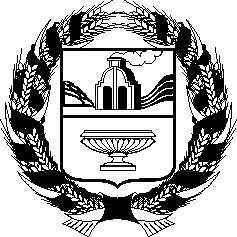 МАКАРЬЕВСКИЙ СЕЛЬСКИЙ СОВЕТ ДЕПУТАТОВСОЛТОНСКОГО РАЙОНА АЛТАЙСКОГО КРАЯРЕШЕНИЕ 26.04.2019 										№ 13			с. Макарьевка  	На основании Бюджетного кодекса Российской Федерации ,в соответствии со ст.21 и статьей  50  Устава муниципального образования Макарьевский сельсовет  Солтонского района Алтайского края, заслушав отчет главы Макарьевского сельсовета об исполнении бюджета муниципального образования Макарьевский сельсовет Солтонского района Алтайского края за первый квартал 2019 года с дополнениями и изменениями, принятыми в процессе его исполнения, Макарьевский сельский Совет депутатов РЕШИЛ:Принять к сведению отчет об исполнении бюджета Макарьевского сельсовета  Солтонского  района  за  первый квартал  2019 года  ( прилагается).Контроль за выполнением настоящего решения возложить на постоянную налогово-бюджетную комиссию. Настоящее решение обнародовать на информационном стенде Администрации сельсовета и в с. Афонино, Излап, Каракан.Глава сельсовета								        В.М.Русанова                                                                                                                                     							          УТВЕРЖДЕН                                                                                             		                                                             Решением  Макарьевского								          сельского Совета депутатов                                                                                                                            								от     26.04.2019   №  13  ОТЧЕТисполнения бюджета муниципального образования Макарьевский сельсовет Солтонского района Алтайского края  за 1 квартал  2019  годтыс. рублейНаименование2019 год (уточненный план по состоянию на 01.01.2019)Исполнено за 1кв.2019г.Процент испол-нения%1234СОБСТВЕННЫЕ ДОХОДЫ – всего73313318в том числе:НАЛОГИ НА ПРИБЫЛЬ, ДОХОДЫ20,03,12,0НАЛОГИ НА СОВОКУПНЫЙ ДОХОД0,00,00НАЛОГИ НА ИМУЩЕСТВО473121,526ДОХОДЫ ОТ ИСПОЛЬЗОВАНИЯ ИМУЩЕСТВА НАХОДЯЩЕГОСЯ В ГОСУДАРСТВЕННОЙ И МУНИЦИПАЛЬНОЙ СОБСТВЕННОСТИ210,00,00ДОХОДЫ ОТ ОКАЗАНИЯ ПЛАТНЫХ УСЛУГ (РАБОТ) КОМПЕНСАЦИЯ ЗАТРАТ ГОСУДАРСТВА20,08,743ШТРАФЫ, САНКЦИИ, ВОЗМЕЩЕНИЕ УЩЕРБА10,00,00,0ПОСТУПЛЕНИЯ ИЗ РАЙОННОГО БЮДЖЕТА, всего 677,7267,940ВСЕГО доходов1410,7401,228,0     РАСХОДЫ1480,7480,33201 00 Общегосударственные вопросы1096,4456,24202 00Национальная оборона56,212,1220300 Национальная безопасность и правоохранительная деятельность5,00,0004 00 Национальная экономика312,112,0305 00 Жилищно-коммунальное хозяйство9,00,0008 00 Культура, кинематография 0,00,0010 00 Социальная политика0,00,0011 00Физическая культура и спорт1,00,0012 00 Средства массовой информации 1,00,00ИТОГО расходов1480,7480,332      Источники финансирования дефицита районного бюджета, всего     в том числе     изменение остатков средств на счетах по учету средств бюджета 